	San Juan de Pasto, 25 de febrero del 2024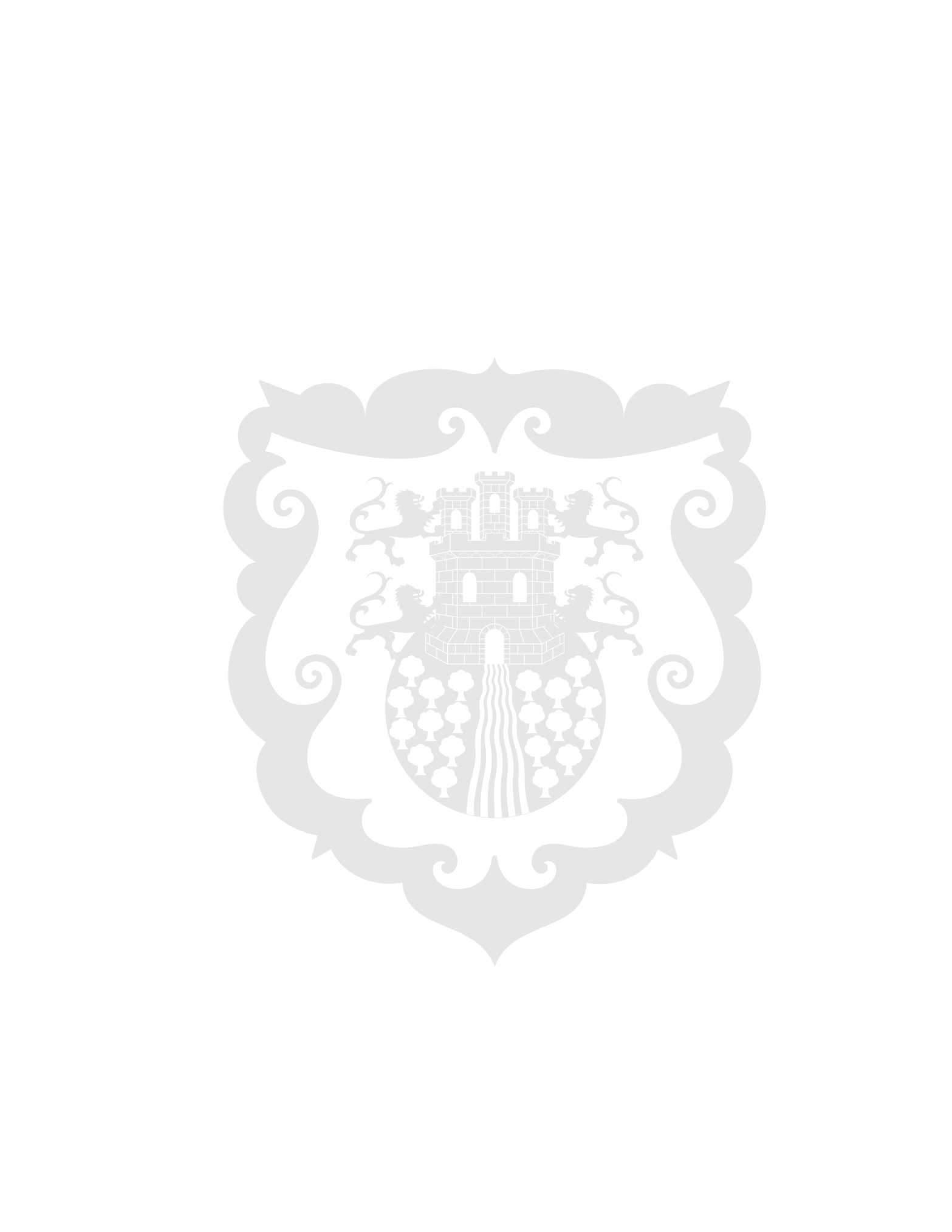 La Ciclorecreovida Dominical de Pasto: un espacio de unión familiar, amistad y confraternidad a través del deporte El Instituto Pasto Deporte y la Alcaldía Municipal de Pasto, con el apoyo de la Secretaría de Tránsito y Transporte, llevaron a cabo la tercera Ciclovía Dominical del presente año.A lo largo de toda la mañana cientos de personas procedentes de distintos sectores del municipio aprovecharon el recorrido de 5.5 kilómetros entre el Hotel Morasurco y la estatua del barrio Santa Bárbara para caminar junto a su familia, con sus mascotas y hacer deporte en bicicleta, patinando y trotando. De igual manera y como un evento especial, el Programa de Campamentos Juveniles de Pasto Deporte llevó a cabo en la Plaza del Carnaval el Encuentro de Líderes Campistas, donde niños, niñas y adolescentes scouts disfrutaron de actividades de recreación dirigida.Paralelamente, el grupo de monitores del Programa de Hábitos y Estilos de Vida Saludable, Zarandéate Pasto, desarrolló con la participación de aproximadamente 200 personas sesiones de Actividad Física en las modalidades de Step nivel 1 y 2, Rumba Aeróbica y Gimnasia Aeróbica nivel 1 y 2.